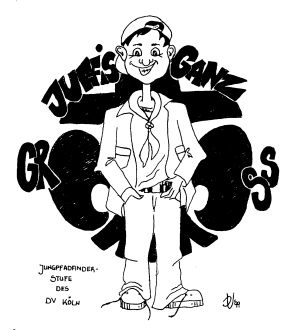 Pfingstlager 2011 Jungpfadfinderstufe „Wilder Westen - Der Schuh des Manitu“Teilnehmende Stämme				LeiterLiblar			8				3	Sinnersdorf		13				2-4Brauweiler		10				2Brühl			10				2Horrem		8				2Neubottenbroich	8				1-2Pulheim		7				2???	Pulheim ohne Leiter????? Mattes?Elsdorf			15				2Königsdorf	            16				5Mödrath            	10				2Bedburg-Kaster	??	fahren nicht mit	?		--------------.		          Ca 100-110  Juffis (Schätzung!) und 20 LeiterACHTUNG: Die Juffileiterrunden werden direkt im Anschluss an das Programm stattfinden!Ablaufplan                                                                                                                            	           Fr			Aufbau			Stammesabend~21 h		Juffi-Leiterrunde ???----------------------------------------------------------------------------------------------------------------------.Sa	10h	Eröffnung	10.30- 17.30h	Stufenprogramm		|	1. Gruppenaufteilung 			A							|	2. Workshops zum Thema Indianer	B							     Vorbereitung auf Powwow~17:30 h	Juffi-Leiterrunde Ab 18h 	Stammesabend----------------------------------------------------------------------------------------------------------------------.So	10:00 h	Messe ????	12.00- 17.00h	Stufenprogramm		|	3. Schlag den Santa 			C~17:00 h	Juffi-Leiterrunde18h		„Tag der offenen WILD-WEST Töpfe/Lagerfeuer“		Wild-West Abend----------------------------------------------------------------------------------------------------------------------.Mo	10:00 h	Stufenprogramm 		|	4. Spiele und Reflexion		D		Rahmengeschichte:	Der Schuh des Manitu	Wir befinden uns im Wilden Westen, bei Abahachi, Ranger, Winnetouch, Uschi, Dimitri, Santa Maria, Hombre, Häuptling Lustiger Lurch und dem Rosa Hasen (Falscher Hase vom Stamme der Schoschonen).		Die Leiter sind die Filmfiguren.	Die Juffis sollen für das alljährliche Powwow zu „Indianern“ ausgebildet werden. 	Am Samstag findet der Ausbildungstag statt – die Juffis lernen in den Workshops nützliche Dinge über das Leben der Indianer die sie auch für die Schatzsuche benötigen werden. Für jede Station erhalten die Kinder bunte Federn (kleine Federn). Für X Federn bekommen die Kinder den Teil einer Schatzkarte für den nächsten Tag. Fredde und Uta bereiten die Karte vor.	 Santa Maria wird am Sonntag nach der Messe die Schatzkarte (weg zum Diamanten) stehlen. Die Juffis werden dann statt zum Powoww in ihren Kleingruppen „Schlag den Santa“ spielen, um die Schatzkarte zurückzuerhalten. 	Santa und die Glorreichen 7 –> Die Juffis werden an den Stationen gegen die Leiter antreten. An den Stationen erhalten die Kinder ebenfalls Federn (diesmal große).A	Nach der Eröffnung werden wir die Juffis stammesübergreifend in 10 Kleingruppen von 	ca. 10-12 Juffis aufteilen. (Dazu brauchen wir mit den Anmeldungen die Namen und eine Voraufteilung, welche Kinder gemeinsam in eine Gruppe sollen, bitte vorab per Mail an TINE schicken.)	Nach der Gruppenaufteilung finden sich die Sippen zusammen, geben sich einen Gruppennamen (die Gruppen sind einzelne Indianerstämme), überlegen sich eine Kriegsbemalung und entwerfen ein Kostüm für den Catwalk am Sonntag.	Dafür benötigen wir noch Farbe, Pinsel, Farbbecher, Stoffreste, Wolle etc. mit damit wir genügend Material haben. Gebt mir bitte bis Donnerstag Bescheid, ob und wie viel ihr mitbringen könnt.B	Nach der Sippeneinteilung werden wir uns den Rest des Tages mit dem Thema Indianer beschäftigen. Es wird 9 Workshops zum Thema Indianer/Wilder Westen geben, bei denen die Juffis das Leben der Indianer kennen lernen können. Die Workshops sollen ca. 45 Minuten dauern. Gegen 13:00 Uhr 1 Stunde Mittagessen/Pause. Bitte Lunchpakete mitbringen!!!Die Juffis sollen Fähigkeiten erlernen, die Sie für die Suche nach dem „Schuh des Manitu“ benötigen. Jede Gruppe soll mindestens 4-6 Workshops besuchen. Beim Besuch der Station erhalten die Juffis Federn, die sie z.B. zu einem Federschmuck zusammen setzen können.Die verantwortlichen Stämme organisieren die Stationen/Workshops.C	Rahmenstory: Santa Maria stiehlt die Schatzkarte, die Juffis graben den Schwedenstuhl aus und werden versuchen bei „Schlag den Santa“ die Karte zurückzubekommen. Für jedes gewonnene Spiel erhalten die Juffis erneut Federn.Nach der Messe werden wir alle zusammen nach Bedburg gehen. Dort wird die Schatzkarte zusammen gesetzt, die von Santa gestohlen wird. Die Juffis sollen in den Kleingruppen Schlag den Santa  (Santa und die Glorreichen 7) spielen, um die Schatzkarte zurückzubekommen. Die Juffis sollen sich hierzu Tagesrucksäcke mitbringen und Lunchpakete einpacken. Wir werden vor dem Mittagessen starten, da wir sonst zu wenig Zeit haben werden. Das ganze wird um den See bei Bedburg stattfinden.Die Juffis starten nacheinander in den Kleingruppen. An der ersten Station werden die Juffis einen Teil der Schatzkarte mit dem nächsten Ziel erhalten. An den Stationen werden die Juffis um große Federn spielen. Stationen bisher: Die Juffis sammeln an den einzelnen Stationen Hinweise, um den weiteren Weg zu finden.Unterwegs müssen die Kinder Wegzeichen suchen!!!Die Gruppen spielen gegeneinanderSanta und die Gloreichen 7 werden am Sonntag geschlagenFinale: Die Juffis stellen Santa Maria, es kommt zu Show-DownSanta Maria wird an den Marterpfahl gefesselt und die Kinder dürfen ihn mit dem Wasser, das sie bei Wasserspiel erspielt haben nass machen.Was bekommen die Kinder dafür?	SüßigkeitenD	Spiele/Großgruppenspiele		Britisch Bulldog mit Rosa Hase	Alaska-Baseball	ReflexionWorkshopStamm, verantwortlicher LeiterMaterialBogen bauenBrühlFeuer machenBrauweiler: Sarah, ManuelTraumfängerHorrem; Diana Spuren lesen (Tierspuren)Elsdorf: OliverMarterpfahlMödrath: ChristianLassowerfen/HufeisenwerfenLibar: DavidTrommeln, RasselnKönigsdorf: AnnabelKochenSinnersdorf: JuliaPuda-Rosa-RanchNeubottenbroich: DaniPulheim ohne Leiter???Ralley StationenStamm, verantwortlicher LeiterFilmfigurenBogenschießenBrühlSanta MariaSchoschonen suchen den Superindi -> CatwalkBierbankwippeKönigsdorfUSCHIRauchzeichen, FeuermachenBrauweilerHombreRosa Hasen Jagen/HindernisparcoursElsdorfDimitriBaumstammweitwurfMödrathAbahatchiLassowerfen/HufeisenwerfenLiblarWinnetouchBrücke bauenSinndersorfListiger LurchWattebauchsschlachtIndian WorriorsNeubottenbroich: DaniRosa Hase?Pulheim??RangerWasserspiel (ist vorbereitet)Letzte Station, wegen ShowdownHorrem???Banditen oder Indianer